Lenvirág Bölcsőde és Védőnői Szolgálat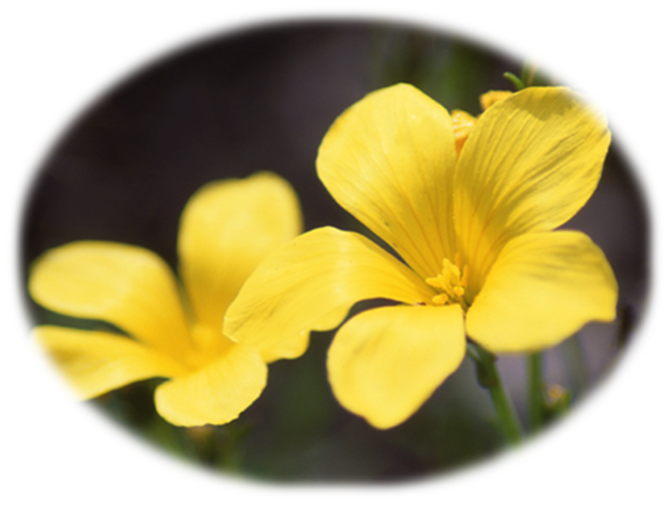 Beszámoló2017.Készítette:Móczár ÁgnesBevezetőA bölcsőde a családban nevelkedő – 20 hetes - 3 éves korú - gyermekek nappali felügyeletét, szakszerű gondozását, nevelését biztosító intézmény, a gyermekjóléti alapellátás része. A bölcsőde feladata a három éven aluli gyermekek gondozása-nevelése, harmonikus testi-szellemi fejlődésének segítése az életkori és egyéni sajátosságok figyelembevételével. A gyermekek védelméről és a gyámügyi igazgatásról szóló 1997. évi XXXI. törvény kiemeli olyan kisgyermek – szociális vagy egyéb ok miatti – felvételi lehetőségét, akinek egészséges fejlődése érdekében szükséges a bölcsődei gondozás, nevelés. A bölcsődei felvételt a szülő hozzájárulásával a védőnő, gyermekjóléti szolgálat, családgondozó, gyámügyi hivatal is kezdeményezheti. A gyermeki jogok közül kiemelten ügyelni kell arra, hogy a hátrányos megkülönböztetés minden formájától mentes gondozásban-nevelésben részesüljön a gyermek. A bölcsődei gondozás-nevelés szakmai alapprogramja, alapelvei és feladatai elfogadása és gyakorlatban való érvényesítése a gondozói munka minimum követelménye. Kapcsolattartás a szülőkkel, a beszoktatás, napirend, a gondozás, a játék a bölcsődei élet fontos elemei és helyzetei, amelyek a gyermeki szükségleteken túl személyiségük egészséges formálására, szociális képességük fejlődésére is kihatnak.Az intézmény adataiIntézmény neve: 			Lenvirág Bölcsőde és Védőnői SzolgálatIntézmény címe:			2094 Nagykovácsi, Kaszáló utca 12-14Fenntartó: 				Nagykovácsi Nagyközség ÖnkormányzataÉrvényességi terület: 			Nagykovácsi Nagyközség közigazgatási területeBefogadott férőhelyek száma:	              24 főIntézményvezető: 			Móczár ÁgnesElérhetőség: 				06-30-190-93-14Lenvirág Bölcsőde bemutatásaNagyközségünk, több mint 145 millió forint vissza nem térítendő támogatást nyert a „Szociális alapszolgáltatások és gyermekjóléti alapellátások infrastrukturális fejlesztése” című pályázati kiíráson az Új Széchenyi Terv keretében.„Legnagyobb kincsünk, erőnk a legifjabb generációkban rejlik!” – e gondolat jegyében zajlott a KMOP-4.5.2-11-2012-0028 azonosítószámú, „Új bölcsődei intézménylétesítés c. projekt megvalósítása.Az Európai Unió a Közép-Magyarországi Operatív Program keretében több mint 145 millió forintösszegű vissza nem térítendő támogatásban részesítette településünket. A projekt 2014-2015-ben került megvalósításra.A projekt keretein belül a Kaszáló u. 12-14. szám alatt új építésű, kétszobás, 24 férőhelyes bölcsőde kialakítására kerül sor.Az új intézmény kialakítása a teljes körű akadálymentesítés figyelembevételével, a jogszabályban meghatározott kötelező helyiségek létesítésével valósul meg, továbbá a legmodernebb energetikai szabványoknak is megfelel az épület. Az épület megépítésén kívül a projekt része a bölcsőde működtetéséhez szükséges eszközök, bútorok, berendezések beszerzése mind a gyermekek (pl. udvari játékok), mind a dolgozók (informatikai és kommunikációs eszközök) számára.Az épületegyüttesben helyet kapott egy külön bejáratú gyermekorvosi rendelő is.Személyi feltételekIntézményvezető             1 fő    főiskolai/szakképesítésKisgyermeknevelő           4 fő    érettségi/szakképesítésBölcsődei dajka                2 fő  érettségi/tanfolyamTakarító                             1 fő   érettségiKarbantartó                      1 fő   félállás szakképesítésKonyhai kisegítő               1 fő   szakképesítésGyermekorvos                  1 fő    havi 8 óraA munkavállalók tekintetében változás a 2017-es évben nem volt. 2017. január elsejétől új munkakör került bevezetésre bölcsődei dajka elnevezéssel. Örömhír, hogy az egyik dajka kolléganőnk év közben megszerezte a kisgyermeknevelő szakképesítés.A dolgozók munkaideje a bölcsőde nyitva tartásához igazodik, ami reggel 6.30-17.30-ig van.A bölcsőde összes dolgozója a 15/1998. (IV.30.) NM rendeletben meghatározottaknak megfelelő szakképesítéssel rendelkezik. Továbbképzési kötelezettség a kisgyermeknevelőkre vonatkozik, mely részletesen a 9/2000.(VIII.4.) SzCsM rendeletben található.A kisgyermeknevelőknek a kötelezően csoportban eltöltött idejük a napi 7 óra. Nyári zárás 2017-ben két hét volt, mikor a kivitelező cég a garanciális javításokat elvégezte. Ezen kívül zárva csak Karácsony és Újév között voltunk 3 napot.Szervezeti felépítés: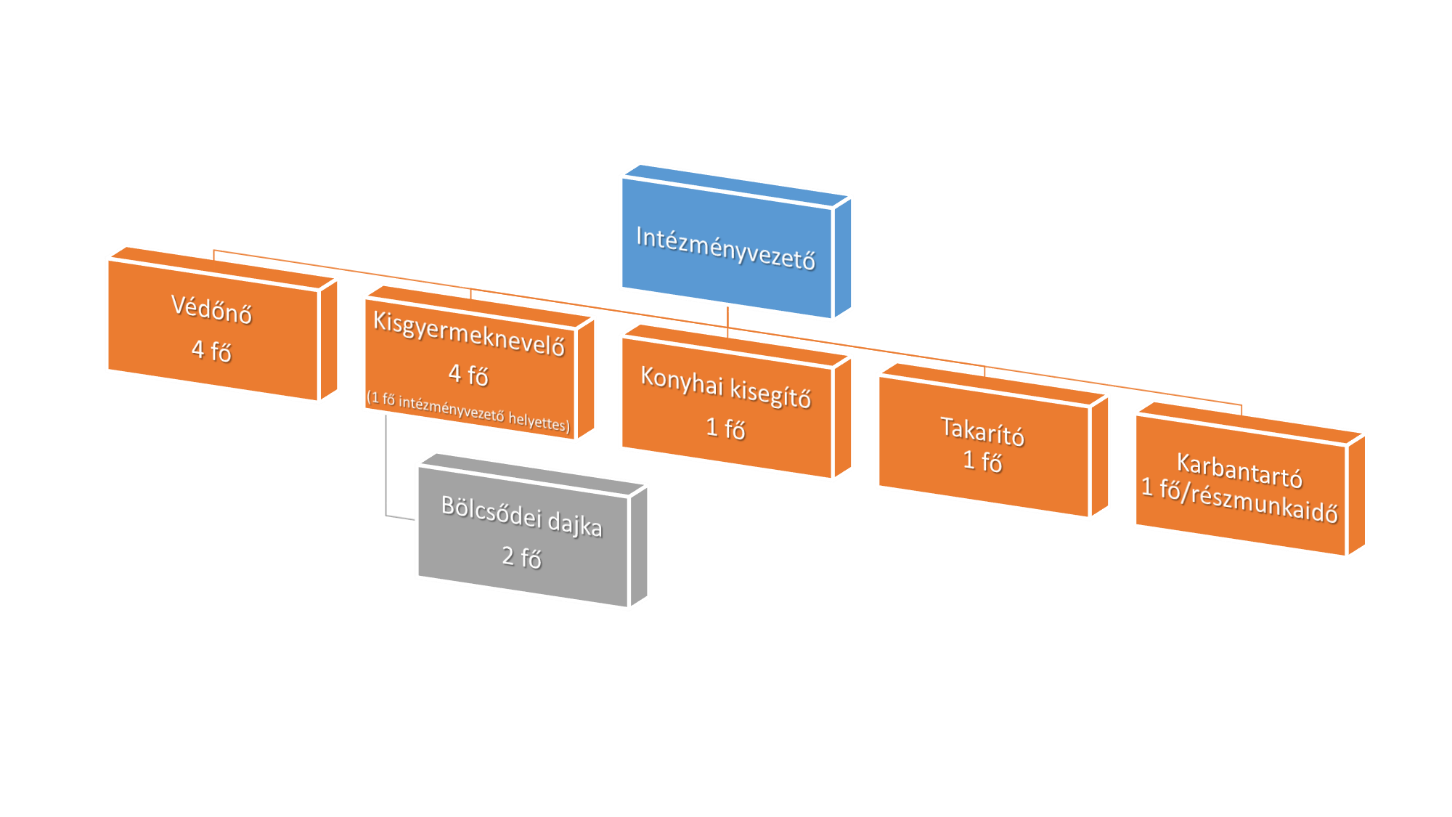 Tárgyi feltételekTárgyi eszközállományunk az éves fejlesztési terv alapján fejlődött. Nyílászárók javítása megtörtént a nyári zárás idejekor garanciális keretek között.Játékeszközeinket, könyvkészletünket karácsonykor a kisgyermekek nagy örömére bővíteni tudtuk. Udvari játék (kisház) beszerzése megtörtént.  A játékkészlet összeállításánál figyelembe vettük az egészségügyi és a pedagógiai szempontokat, a gyermekcsoport összetételét, létszámát. Fontosnak tartjuk, hogy biztonságos környezetben, jó minőségű, korszerű játékokkal, fejlesztő eszközökkel játszhassanak a gyerekek. Biztosítjuk az anyag és a funkció szerinti változatosságot, a nemenkénti játékokat. Funkció szerint csoportosítjuk, gyermekmagasságban helyezzük el a játékokat. Változatos eszközöket kínálunk minden tevékenységformához.Az ellátandó célcsoport és az ellátandó terület jellemzői:Bölcsődénk a Budai Tájvédelmi Körzet közepén, tiszta levegőjű hegyek és erdők ölelésében kap helyet. Nagykovácsi és környékének természeti és közösségi értékei egyedülállóak. Különösen kiemelendő a csak itt élő pilisi len, melyről intézményünk nevét is választottuk. A „Gyermekfalu” létrehozásával a községünkben évente egyre magasabb számú születés arány ellátásának feltételei valósulnak meg. Községünkben kiemelkedően magas az egy évre jutó születések száma, így mindenképpen szükség volt már egy bölcsőde építésére. A településünkön élő, nemrég – az elmúlt 10 évben – beköltöző lakosok nagyrészt fiatal, többgyermekes családok, ahol az édesanyák is aktív szereplők voltak a munkaerőpiacon mielőtt gyermeket vállaltak. Bölcsődénk elsősorban azoknak az édesanyáknak –rajtuk keresztül a családjaiknak – próbál segítséget nyújtani, akik szeretnének visszamenni a munka világába és ehhez gyermekük napközbeni ellátására van szükségük. Intézményünk 0-3 éves korú gyermekek fogadását vállalja. Jelen pillanatban körülbelül 260  0-3 éves korú gyermek él Nagykovácsiban. Ennek a számnak tükrében a bölcsőde építés projekt keretin belül a tervezésnél már gondoltak a bővítés lehetőségére is, így a tervrajzon szerepel még egy gondozási egység is, mely most nem került megépítésre, de mint lesz rá anyagi forrás kivitelezésre kerülhet az is. Az ellátás igénybevételének módja1.    Az ellátásra jogosultak köre1.1. A Lenvirág Bölcsőde Nagykovácsi Nagyközség közigazgatási területén lakóhellyel vagy tartózkodási hellyel rendelkezőknek 20 hetestől 3 éves korig biztosítja a kisgyermekek ellátását.1.2. A bölcsőde igény szerint sajátos nevelési igényű kisgyermek bölcsődei szolgáltatás igénybevételét is lehetővé teszi. (Jelen pillanatban egy SNI –s gyermek jár a bölcsődébe, így az egyik csoportban a 12 helyett 10 a létszám szeptember óta.)2.   A bölcsődébe való jelentkezés, felvételA bölcsődébe való jelentkezés folyamatának rendjeA bölcsödébe jelentkező gyermekek fogadása egész évben - amennyiben a férőhelyek száma lehetővé teszi - folyamatosan történik.A szülő vagy törvényes képviselő gyermeke bölcsődei felvételét az adott évre, valamint a következő nevelési évre kérheti. A felvételi kérelem formanyomtatványát az előre meghirdetett beiratkozási héten behozza az intézményvezetőhöz vagy személyesen ott tölti ki. 3.  A felvételi eljárás szabályiA bölcsődei felvétel elbírálásának szempontjai az 1997. évi XXXI. törvény ide vonatkozó paragrafusai az iránymutatóak:41. § (1)  A gyermekek napközbeni ellátásaként a családban élő gyermekek életkorának megfelelő nappali felügyeletét, gondozását, nevelését, foglalkoztatását és étkeztetését kell megszervezni azon gyermekek számára, akiknek szülei, nevelői, gondozói munkavégzésük - ideértve a gyermekgondozási díj folyósítása melletti munkavégzést is -, munkaerő-piaci részvételt elősegítő programban, képzésben való részvételük, betegségük vagy egyéb ok miatt napközbeni ellátásukról nem tudnak gondoskodni. A napközbeni ellátás keretében biztosított szolgáltatások időtartama lehetőleg a szülő munkarendjéhez igazodik.(2) A gyermekek napközbeni ellátását különösen az olyan gyermek számára kell biztosítani, a) akinek fejlődése érdekében állandó napközbeni ellátásra van szüksége,b)  akit egyedülálló vagy időskorú személy nevel,42/A. § A bölcsődei felvétel során előnyben kell részesíteni azt a rendszeres gyermekvédelmi kedvezményre jogosult gyermeket, akinek szülője vagy más törvényes képviselője igazolja, hogy munkaviszonyban vagy munkavégzésre irányuló egyéb jogviszonyban áll.A további felvételt egyéni elbírálással a Felvételi Bizottság állapítja meg, melynek tagjai: az intézményvezető, egy védőnő és az Egészségügyi és Szociális bizottság egy delegált tagja.4. Az ellátás igénybevételének módja4.1. A bölcsődébe a felvétel a szülő (törvényes képviselő) kérelmére történik.A gyermek bölcsődébe történő felvételét a szülő hozzájárulásávala körzeti védőnő,a házi gyermekorvos- vagy a háziorvos,a szociális, illetve a családgondozó,a gyermekjóléti szolgálat,a gyámhivatal is kezdeményezheti. [15/1998. (IV.30.) NM rendelet 36.§. (3) bekezdés]4.2. Bölcsődei felvételi kérelemhez kötelezően csatolandó iratok mindkét szülő részéről:munkáltatói igazolás (30 napnál nem régebbi)jövedelemigazolás a gyermek- és a  szülők/törvényes képviselők eredeti lakcímet igazoló érvényes hatósági igazolványa,a gyermek eredeti születési anyakönyvi kivonata, TAJ kártyája,rendszeres gyermekvédelmi kedvezményben részesülő gyermek esetén az erről szóló határozatot.A kérelemhez csatolandó hivatalos dokumentumokról az intézmény vezetője jogosult fénymásolatot készíteni és azt a felvételi eljárás során felhasználni. 4.3. Felvételről való döntésA felvételről a csatolt igazolások alapján, a Felvételi Bizottság 30 napon belül dönt. A döntés ellen fellebbezésre nincs lehetőség.A döntésről az intézményvezető írásban értesíti a szülőt (törvényes képviselőt). Amennyiben a felvételt nyert gyermek szülője az értesítés kézhezvételétől számított 14 napon belül nem jelentkezik, az intézmény a férőhelyet nem tudja tovább biztosítani, ezért a szülői kérelem várólistára kerül. Amennyiben a felvételi kérelmet - férőhelyhiány miatt - nem lehet teljesíteni, úgy az intézményvezető felhívja a szülő figyelmét arra, hogy a gyermeke jelentkezési lapja "várólistára" kerül, és üresedés esetén az elhelyezés időpontjáról a szülőt haladéktalanul értesíti. Ebben az esetben a szülőnek újból be kell nyújtania a 30 napnál nem régebbi munkáltatói- és jövedelemigazolást.A bölcsőde kapcsolatrendszereA bölcsődék kapcsolata a bölcsődei hálózaton belül Minden intézménynek törekedni kell arra, hogy minél több bölcsődével kapcsolatban legyen, szakmailag segítség egymást. Mi is törekszünk minél jobb kapcsolatot ápolni a környező települések bölcsődéivel.Bölcsőde és óvoda kapcsolata A két intézmény között fontos olyan tartalmas kapcsolat kialakítása, amely a kölcsönös érdeklődés révén lehetővé teszi egymás munkájának, céljainak megismerését, megértését, ezáltal a gyermekek számára az átmenet is zökkenő mentesebbé válhat. Ennek érdekében folyamatosan egyeztetjük nevelési elveinket, közös programokat szervezünk a Nagykovácsi Kispatak Óvodával. (2015 óta a Márton-napi lámpásfelvonuláson részt veszünk).Egyéb kapcsolatok A kompetenciahatárok kölcsönös tiszteletben tartásával kooperatív kapcsolatokat kell kialakítani mindazokkal az intézményekkel, melyekkel a családok kapcsolatba kerülnek / kerülhetnek (többek között: Védőnői Szolgálat, Házi Gyermekorvosi Szolgálat, Gyermekjóléti Szolgálat, Családsegítő Központ, Nevelési Tanácsadó, Tanulási Képességeket Vizsgáló Szakértői és Rehabilitációs Bizottság). Erre megfelelő alkalom a havi rendszerességű Team értekezlet.Ünnepeink, eseményeink:Februárban természetesen mi is megpróbáltuk elűzni a telet egy kis Farangi mókával, énekléssel, zenéléssel, tánccal. Szinte mindenki beöltözött, a gyerekek nagyon élvezték és nagy örömükre a konyhásunk saját készítési fánkkal vendégelte meg őket, amitől még kedvesebb lett ez a nap számukra.Áprilisban Húsvét alkalmából kaptak a gyerekek nyuszi csokikat, tojásokat.Április 21-én a Bölcsődék Napját tartottuk, mikor nevelés –gondozás nélküli munkanap keretein belül, értekezletet tartottunk a csoportokban dolgozó kolléganőkkel. Vekerdy Mónika szakmai előadást tartott az autizmusról, mely előadáshoz csatlakozott néhány óvónő is.Májusban köszöntöttük az édesanyákat Anyák napja alkalmából, egy pár soros vers kis virág és egy kézlenyomatos kedvesség kíséretében.Júniusban a „nagyok” ballagási alkalmából, egy közös Családi napot tartottunk az udvaron, ahol az összes bölcsibe járó gyerek és testvérek és szülők eltölthetnek együtt egy délutánt. Novemberben ismét csatlakoztunk az óvoda Márton-napi lámpás felvonulásához. Decemberben meglátogatott minket a Mikulás. Idén teljes életnagyságban láthatták a gyerekek ugyanis az udvaron elsétált és a teraszon beköszönt a gyermekeknek. A csillogó szemű gyerekek a jól ismert mikulásos dalok eléneklése után meg is kapták a csomagokat.Hamarosan utána következett a Karácsony váró délutánunk, melyet ismét a családokkal együtt tartottunk meg. A gyerekeket és szüleiket közös kézműveskedésre hívtuk, ahol elkészítették saját kézzel készített karácsonyfa díszeiket, melyek reméljük minden családnál rákerültek a karácsonyfára.Ezen a délutánon, megvendégeltük a gyerekeket és családtagokat finom ételekkel, italokkal, ünnepi zene szólt halkan és a délután fénypontjaként a gyermekek sok új játékot kaptak, amikkel újabb boldog perceket szereztünk nekik.Költségvetés főbb sorai2017-os beiratkozás jellemzői2017 májusában a beiratkozáskor 29 felvételi kérelem érkezett be hozzánk. Ebből a 29 jelentkezőből, 18 gyermeket tudtunk felvenni.  Ebből egy fő sajátos nevelési igényű, így a csoportlétszám alakulása 10 illetve 12 az előző évekhez hasonlóan.Előnyben részesült a felvételnél 3 fő akiket egyedülálló édesanya nevel. A többiek jelentkezését a Felvételi Szabályzatunkban leírtak alapján az egy főre eső nettó jövedelem alapján vettük fel.Az év végéig még beérkezett felvételi kérelmek száma 4 darab.A Képviselő –testület által rendeletben meghatározott térítési díjak alakulásaAz étkezésért fizetendő díj: 530 Ft/fő/napA 2017-es évben összes személyi térítési díj 861.950 Ft volt, melyből a gondozási díj 512.150 Ft volt, az étkezésért fizetett díj pedig 349.800 Ft volt.Létszám szerinti 2017 első félévében gondozási díjat fizetettek 5 gyermek után és étkezési díjat 3 gyermek után.2017 második félévében szeptembertől gondozási díjat fizettek 12 gyermek után, illetve étkezési díjat 5 gyermek után.Ellátotti létszám alakulásaA 2017-os nevelési évben az alábbiak szerint alakul a bölcsőde ellátotti létszáma %-ban megadva:Védőnői szakgondozás feladatköreinek leírása és az elvégzett, folyamatos védőnői tevékenységek beszámolójaA védőnői ellátás feladatai és szakmai jelentősége:A védőnő feladata a prevenció, ami elsősorban az egészség megőrzését, betegségek megelőzését, másodsorban a betegségek korai felismerését, illetve a tartós betegségben szenvedők életminőségének javítását jelenti.A preventív szemlélet óriási jelentősége abban rejlik, hogy a társadalomra kisebb terhet ró a betegségek megelőzése és korai stádiumban történő kezelése, mint egy, már a késői stádiumban felismert beteg gyógyítása. A védőnők önállóan dolgoznak, de különböző társszakmák képviselőivel együttműködve látják el a törvények és jogszabályok, módszertani útmutatók és a szakmai irányítás által meghatározott feladataikatA védőnőknek lehetőségük van arra, hogy a várandósság felismerésétől kezdődően figyelemmel kísérjék a családok életét, testi-lelki és szociális egészségét, egészen a gyermekek iskolás koráig, sőt az iskolavédőnői ellátásnak köszönhetően, a gyermek felnőttkoráig is. Továbbá a tanköteles korú, de iskolába nem járó 6-18 éves gyermekek és fiatalok gondozása is a területi védőnői ellátás része.A védőnők képzése során a főiskolák nagy hangsúlyt fektetnek arra, hogy lehető legszélesebb körben, az egészségügy szinte minden területét körbejárva alakítsák ki a preventív szemléletet, ezzel is lehetővé téve azt, hogy a családok gondozása során ne „csak” az édesanya és a gyermek egészségének megőrzését forszírozzuk, hanem a család többi tagjának minőségi, egészséges életét is. Munkánk színterei: a családok otthona, a védőnői tanácsadó, a védőnői munkaszoba, az iskola, az óvodák épülete. Fontosnak tartjuk, hogy a gondozás színterének megválasztásakor alkalmazkodjunk a szülők igényeihez és elvárásaihoz. A kapcsolatba került családokkal gondozási tervet írásban is elkészítjük, amelyben tájékoztatjuk az adott szakterületet érintő munkánkról, feladatainkról. Az oktatási intézményekbe járó gyermekek számára is biztosított a folyamatos védőnői ellátás, mely első sorban magában az oktatási intézményben történik. (pl.: iskolai osztályvizsgálatok, tisztasági szűrések, felvilágosító előadások tartása.)A védőnői gondozás szakterületei:I. Várandós nők gondozása:Cél: az anya és magzat egészségi állapotának megőrzése, javítása, a várandós anya testi-lelki harmóniájának, szociális biztonságának elősegítése, a veszélyeztető tényezők felismerése, megelőzése, a családi életre, szülői szerepre, szülésre, a szoptatásra és a csecsemőgondozásra való felkészítés.A gondozás színtere: a várandós nő otthona és a védőnői tanácsadó Védőnői feladatok:Anamnézis felvétele Terhes gondozási könyv kiállításaVizsgálati eredmények összegyűjtse és dokumentálása a védőnő által vezetett várandós törzslapon Leletek, vizsgálati eredmények, észlelések és saját megállapítások rögzítése a Várandós anya gondozási könyvében Tájékoztatás az elvégzendő vizsgálatok céljáról, módjáról, helyéről, időpontjárólTanácsadás az egészséges életmódra, helyes táplálkozásra, személyi higiénére, mentálhigiénére vonatkozóanTájékoztatás a várandósság alatt kialakuló testi, lelki változásokról, teendők, tanácsok a normatív krízis feldolgozására vonatkozóan A vetélést, koraszülést befolyásoló tényezők, hatások ismertetése, megelőzési lehetőségekFelkészítés a szülésre, szülővé válásra, a gyermek fogadására, kiemelten a szoptatás fontosságáraA gyermeket váró szülők tájékoztatása a családok által igénybe vehető szociális és egyéb karitatív támogatásokrólVizsgálatok:Szomatometriás vizsgálatok: testsúlymérésFiziológiás vizsgálatok: vérnyomásmérés, pulzusszámlálásVizeletvizsgálatMagzati szívhang vizsgálatCTG – magzati szívfrekvencia és méh összehúzódásainak egy időben történő monitorizálása  A várandóst otthonában is felkeressük és tájékozódunk, hogy megfelelőek-e a körülmények az újszülött fogadására. Veszélyeztetett, ágynyugalmat igénylő kismamák esetében a szükséges vizsgálatokat is elvégezzük. II. Gyermekágyas anya és újszülöttjének gondozása:Cél: A hazaérkezést követő 24-48 órán belül történik meg az első védőnői látogatás. Ezt követően 6 hétig hetente, illetve szükség szerint látogatjuk a családot. Figyelemmel kísérjük az újszülött és az anya szomatikus és pszichés állapotát.A gondozás színtere: első sorban a gyermekágyas anya otthona, szükség és igény esetén a védőnői tanácsadó.Védőnői feladatok:Gyakorlati és elméleti segítséget nyújtunk az újszülött gondozásban, különös tekintettel a bőr, szem és köldök ápolására, valamint a mindennapi tevékenységek során felmerülő problémák megoldására. Szorgalmazzuk a szoptatást, hangsúlyozzuk jótékony hatásait, segítünk a helyes szoptatási technikák kialakításában. Tájékoztatjuk a gyermekágyast a testi, lelki változásokról, a helyes életmódról, a nőgyógyászati kontroll fontosságáról, a későbbi fogamzásgátlási módszer megválasztásáról és a családtervezésről III. Csecsemők gondozásaCél: a csecsemő egészségének megőrzése, a veszélyeztetettség és a szövődmények megelőzése, illetve a problémák megfelelő időben történő felismerése, a családi kötődés kialakításának segítése és szocializációs folyamat támogatása.A gondozás színtere: gondozottak otthonában és a védőnői tanácsadóban egyaránt. A családlátogatás és a tanácsadásokon való megjelenés, egyéni gondozási terv alapján, illetve szükség szerint történikVédőnői feladatok:A csecsemő szomatikus, pszichés és szociális fejlődésének nyomon követése Státuszvizsgálatok elvégzése: 1. 2, 3, 4, 6, 9, 12 hónaposanSzoptatással kapcsolatos tanácsadás Táplálási tanácsok Csecsemőgondozás Érzékszervek vizsgálata: látás és hallásvizsgálat Rachitis és caries profilaxis Higiénés tanácsadás, betegségek megelőzésére vonatkozó tanácsok Krónikus betegek gondozása Védőoltások szervezése, lebonyolítási feladatok és tájékoztatás a védőoltásokkal kapcsolatban Felvilágosítás a szociális juttatásokkal kapcsolatban Szükség esetén környezettanulmány készítés Elsősegélynyújtás IV. Kisdedek és kisgyermekek gondozásaCél: a kisdedek és kisgyermekek egészségének megőrzése, testi, lelki fejlődésének nyomon követése, a veszélyeztetettség és a szövődmények megelőzése, illetve a problémák megfelelő időben történő felismerése, szükség esetén más szakmaterületek bevonása a problémák megfelelő kezelésének érdekében.A gondozás színtere: státuszvizsgálatok alkalmával a védőnői tanácsadó, illetve igény és szükség szerint a családok otthona. Védőnői feladatok:A kisdedek és kisgyermekek szomatikus, pszichés és szociális fejlődésének nyomon követése Státuszvizsgálatok elvégzése: 1, 2, 2.5, 3, 4, 5, 6 éves korban, illetve 7 éves korban, amennyiben a gyermek nem jár általános iskolába. Egészség megőrzési, betegség megelőzési tanácsokTáplálási tanácsokNevelési tanácsok, szokások kialakítása Védőoltások szervezése, lebonyolítási feladatok és tájékoztatás a védőoltásokkal kapcsolatban tájékoztatás a gyermekek napközbeni ellátásával kapcsolatban: a bölcsődei, óvodai és iskolai ellátás lehetőségei. Az intézményi körülményekkel kapcsolatos tájékoztatás. A családok felkészítése az elvárásokra, valamint a gyermekek kiegyensúlyozott érzelmi életének elősegítése. Státusz vizsgálatokrólMunkánk sarkalatos pontja a különböző életkorhoz kötött szűrővizsgálatok. Ezt a védőnő önállóan végzi a tanácsadóban.A szűrővizsgálatok rendje 2017. szeptemberében változott, bővült a kötelezően elvégzendő vizsgálatok köre: 1 – 2 – 3 – 4 – 6 – 12 – 15 – 18 hónapos korban, valamint 1 – 2 – 2,5 – 3 – 4 – 5 -6 -7 éves korban.  A vizsgálatról a szülőket postai úton értesítjük. A szülők igényeihez alkalmazkodva (munkaidejüket és a gyermekek óvodai napirendjét figyelembe véve) a státuszvizsgálatok végzése gyakran késői délutáni időpontokban történnek. A vizsgálatok célja nyomon követni a gyermekek testi-lelki-szociális fejlődését, különös tekintettel: mozgásfejlődés, beszédfejlődés, szociális fejlődés, látás és hallás vizsgálat, esetleges későbbi tanulási zavarokat jelző tényezők felismerése (napirend, jobb-bal kezesség idejének kialakulása, mozgásfejlődési állomások sorrendisége, mesehallgatási készség), magatartászavarok felderítése (ürítési problémák, alvási zavarok, agresszivitás) Eltérés esetén javasoljuk a házi gyermekorvos felkeresését, illetve fejlesztő pedagógus vagy logopédus bevonását a gyermek további gondozásában. A korai felismerés és az esetlegesen szükséges kezelés időben történő elkezdése nagyon fontos, mivel kihat a kisgyermek további életére.Fontos megemlíteni, hogy a gyermekvédelmi törvény szigorítása értelmében a státuszvizsgálat elvégzése minden esetben kötelező, a szülők a státuszvizsgálat elmulasztása estén a gyermek veszélyeztetését valósítják meg. Körzeti védőnő adminisztrációs feladataiA védőnői látogatások és tanácsadások forgalma, valamint a státuszvizsgálatok eredményei az adott gondozott törzslapjában, a Stefánia védőnői programban kerülnek rögzítésre. Folyamatosan vezetjük, körzetenként a várandósok és csecsemők nyilvántartási könyvét, az oltási nyilvántartókat. Havi szinten, interneten keresztül teszünk jelentést az illetékes Kistérségi Intézet felé, az oltások megvalósulásáról, az elmaradt oltások okairól, a gondozottak el-és beköltözéséről. Negyedévente jelentjük, szintén az illetékes Kistérségi Intézet felé a tisztasági vizsgálatokról szóló jelentésünket. Internetes hátterünk a munkánk elengedhetetlen része, mivel ezen keresztül kapjuk meg a jelentésekre, egyéb feladatokra vonatkozó utasításokat a járási vezető védőnőtől, aki egyben a munkánk szakmai felügyeletét is ellátja. Az Állami Népegészségügyi és Tisztiorvosi Szolgálat internetes portálján elvégzett kötelező, körzetenkénti regisztráció segítségével érkeznek a kórházi védőnők hivatalos értesítései az újszülöttekről, valamint ezen a portálon keresztül kell, több szakmai jelentést tenni, ami az adott körzet éves munkáját foglalja magában. Ezen kívül is teszünk éves jelentést, melyet a járási vezető védőnő részére kell megküldenünk. Ezek az adott év demográfiai adatairól, koraszüléseiről, élve és halvaszüléseiről, valamint a településen végzett közösségi programokról kérik az adatokat.  A státusz vizsgálatok eredményeit, eltérés esetén írásban közöljük a gyermek háziorvosával. A Gyermekjóléti Szolgálat felé írásban jelzünk, ha valamelyik szülő veszélyezteti, elhanyagolja a gyermekét. Az oltás vagy a státusz vizsgálat esedékességéről a szülők írásban kapnak tájékoztatást.Szülőt külön írásban kell tájékoztatni a nitrát mérgező hatásairól. A szült anyáknak anyasági támogatás igényléséhez igazolást kell kiállítanunk, ha legalább négyszer részt vett a védőnői tanácsadáson a várandóság alatt. V. Óvodai és iskolai munkaÓvodákban szűrővizsgálatokat nem végzünk, az óvodás korú gyermekek fejlődésének nyomon követésére a státuszvizsgálatok alkalmasak.Általános iskolában az ún. index osztályok (2, 4, 6 és 8. évfolyam) vizsgálata kötelező minden tanítási évben.Ekkor a következőket vizsgáljuk: testsúly és testmagasság mérése látásélesség és színlátás vizsgálatahallásvizsgálat vérnyomás ellenőrzésepajzsmirigy tapintással történő vizsgálata A védőnő tájékoztatja a gyermekorvost a védőnői vizsgálat során talált eltérésekről. A szakorvosi beutalókat az iskola védőnője többnyire személyesen adta át a szülőnek, akinek aláírással kellett igazolni, hogy gyermeke szűrővizsgálatáról, eredményéről tájékoztatva lett. A szülő a szakorvosi vizsgálat eredményét vissza kell juttatnia az iskola védőnőjéhez. Ortopédiai vizsgálatot 1-8. osztályig végzünk az iskolaorvossal. Kampányoltások: 6. évfolyamom emlékeztető oltások, 7. évfolyamon a hepatitis B elleni védőoltás kötelező. A 7. évfolyamon a lányok számára. HPV védőoltás, szülőnek felajánlott, választható oltás. Óvodákban és az iskolákban évente legalább 3 alkalommal, ezen kívül szükség szerint tisztasági vizsgálatot végzünk. A veszélyeztetett gyermekek eseteinek megbeszélése az iskola gyermekvédelmi felelősével történik, de folyamatos a kapcsolattartásunk a Gyermekjóléti Szolgálat képviselőjével is.Az iskola védőnek számos adminisztrációs kötelezettsége van: Iskolai munkaterv készítés, védőoltásról tájékoztatni a szülőket, oltási könyvet, oltási nyilvántartó könyvet kell vezetni, jelentéseket küldeni az oltásokról és a tisztasági vizsgálatról a Járási Népegészségügyi Intézet felé, szülőket írásban tájékoztatni a tetvesség megelőzéséről. A védőnő a  szűrővizsgálatok eredményét a tanulók iskola egészségügyi törzslapjába adminisztrálja. A védőnői szűrővizsgálatok eredményéről a szülőket írásban tájékoztatja. Az iskola védőnő minden tanév végén intézményenként jelentéseket készít, melyet interneten kell elküldeni az Országos Módszertani Központon keresztül a GYEMSZI felé.Az iskolai védőnő az alábbi témákban tartott előadást:Egészséges táplálkozásról: 5. osztályosoknakSerdülőkor testi-lelki változásairól: 6. osztályos lányoknakSzülői értekezleteken tájékoztatás a védőoltásokrólAz egészségnevelő foglalkozások megtartása a pedagógusok és a tanulók igényétől függ.Egyéb tevékenységek: Ezek a tevékenységek nem tartoznak a kötelezően előírt munkához, de örömmel végezzük, mert ezzel is munkánk hatékonyságát fokozhatjuk:Kosztoványi Éva és Baranyayné Molnár Katalin az óvodákban GOH vizsgálatokat végez az óvónők, logopédus, gyermekorvos, fejlesztőpedagógus kérésére. Ha a gyanú a státusz vizsgálaton merül fel, bármelyik védőnő felajánlja a szülőknek a szövegészlelési vizsgálat elvégzését. Pálné Szondy Krisztina családkonzultációs üléseket tart a védőnői tanácsadóban vagy igény szerint a gondozottak otthonában. Ezen munka végzéséhez szupervíziókon és továbbképzéseken kell részt venni, amelyeket a védőnő többnyire saját költségén és munkaidőn kívül végzi.Balatoni Lilla védőnő az iskolában, 6. évfolyamos lányok számára csecsemőgondozási tanfolyamot tartott, és csapatuk sikeresen szerepelt a Pest Megyei Csecsemőgondozó versenyen. A várandósok számára lehetőséget biztosítunk, hogy a harmadik trimeszterben CTG vizsgálatot végezzünk.Havonta egy alkalommal TEAM megbeszélést tartunk korábban a védőnői tanácsadóban, jelenleg az óvodában a társszakmák szakembereivel. Ennek célja a problémás gyermekek, családok megsegítésének, támogatásának tervszerű szervezése.Munkánk során egyre több idegen nyelven beszélő családdal találkozunk. Ennek következtében a védőnői tájékoztató leveleinket angol nyelvre is igyekszünk lefordítani.Közösségi programokról:2017. szeptemberben került megrendezésre Anyatejes Világnapi rendezvényünk. Az ünnepség elején óvodások műsorral köszöntötték az anyukákat, a felkészítést Vekerdi Mónika fejlesztőpedagógus végezte. A rendezvényen a következő előadások voltak:Dr.Hazai Eszter : Baba elsősegélyAz anyukák megvendégelésére helyi vállalkozók ajánlottak fel termékeiket, valamint tombola sorsoláson keresztül ajándékoztuk meg a résztvevőket. Továbbképzéseink:Pálné Szondy Krisztina: 2017. január: 		ADHD, Budapest 2017. március: 	Stefánia konferencia, Budapest 2017. április: 		Magyar Családterápiás vándorgyűlés, Debrecen 2017. szeptember: 	Védőnő szerepe az emlőrák korai felismerésében, Budapest 2017. szeptember: 	Kötelező védőnői értekezlet, Érd 2017. november: 	ADHD, Budapest Kosztoványi Éva:2017. szeptember: 	Kötelező védőnői értekezlet, Érd 2017. december: 	Kötelező szakmacsoportos továbbképzés. Budapest Baranyayné Molnár Katalin: 2017. szeptember: 	Védőnő szerepe az emlőrák korai felismerésében, Budapest2017. október: 	Kötelező védőnői értekezlet, Érd 2017. december: 	Kötelező szakmacsoportos továbbképzés. Budapest Balatoni Lilla:2017. április: 		Várandósság és szülés, Budapest 2017. Szeptember: 	Az egészséges családért!, Budapest 2017. szeptember: 	Kötelező védőnői értekezlet, Érd Összesített adatok 2017-benNagykovácsi, 2018.01.15.				Móczár Ágnes, Kosztoványi Évaelőirányzatforgalomszemélyi jellegű kiadások +járulékok54.054.01751.107.019dologi kiadások18.060.71515.168.827beruházás635.000264.968összesen72.749.73266.540.814Egy főre eső jövedelem alsó határaEgy főre eső jövedelem felső határaTérítési díjFt/fő/nap0700000700011000002001000011300003501300011500004501500016002017 . január74%2017. február69%2017. március71%2017. április73%2017. május86%2017. június79%2017. július59%2017. augusztus52%2017. szeptember83%2017. október76%2017. november77%2017. december64%I. körzetKosztoványi ÉvaII. körzetPálné Szondy Krisztina III. körzetBaranyayné Molnár KatalinIV.körzetBalatoni LillaGondozott családok száma16717716986Várandósok száma 382639182017-ben született csecsemők 2521277Kisdedek száma (1-3 évesek) 57546929Kisgyerekek száma (3-6 évesek)12714013171Iskolások száma 03 (magántanuló)1 (magántanuló) 583Családlátogatások száma          349   459484191Szaklátogatások száma 597659695329Tanácsadások száma 617553718338Ebből önálló tanácsadás 347330318170